 Профилактика и симптомы коронавирусной инфекции                Симптомы коронавирусной инфекцииСимптомы заболевания новой коронавирусной инфекции (COVID-19) сходны с симптомами обычного (сезонного) гриппа:высокая температура телаголовная больслабостькашельзатрудненное дыханиеболи в мышцахтошнотарвотадиарея       При подозрении на коронавирусную инфекцию:ОСТАВАЙТЕСЬ ДОМА. При ухудшении самочувствия вызовите врача, проинформируйте его о местах своего пребывания за последние 2 недели, возможных контактах. Строго следуйте рекомендациям врача.ОГРАНИЧЬТЕ КОНТАКТЫ со здоровыми людьми, особенно с пожилыми и лицами с хроническими заболеваниями. Ухаживать за больным лучше одному человеку.ПОЛЬЗУЙТЕСЬ  при кашле или чихании одноразовой салфеткой или платком, прикрывая рот. При их отсутствии чихайте в локтевой сгиб.ИСПОЛЬЗУЙТЕ индивидуальные  предметы личной гигиены и одноразовую посуду.ПРОВОДИТЕ в помещении влажную уборку с помощью дезинфицирующих средств и частое проветривание.С целью профилактики:ВОЗДЕРЖИТЕСЬ  от посещения общественных мест: торговых центров, спортивных и зрелищных мероприятий, транспорта в час пик;ИСПОЛЗУЙТЕ одноразовую медицинскую маску (респиратор) в общественных местах, меняя ее каждые 2-3 часа.ИЗБЕГАЙТЕ близких контактов и пребывания в одном помещении с людьми, имеющими видимые признаки ОРВИ (кашель, чихание, выделения из носа).МОЙТЕ РУКИ  с мылом и водой тщательно после возвращения с улицы, контактов с посторонними людьми.ДЕЗИНФИЦИРУЙТЕ  гаджеты, оргтехнику и поверхности, к которым прикасаетесь.ОГРАНИЧЬТЕ  по возможности при приветствии тесные объятия и рукопожатия.ПОЛЬЗУЙТЕСЬ  только индивидуальными предметами личной гигиены (полотенце, зубная щетка)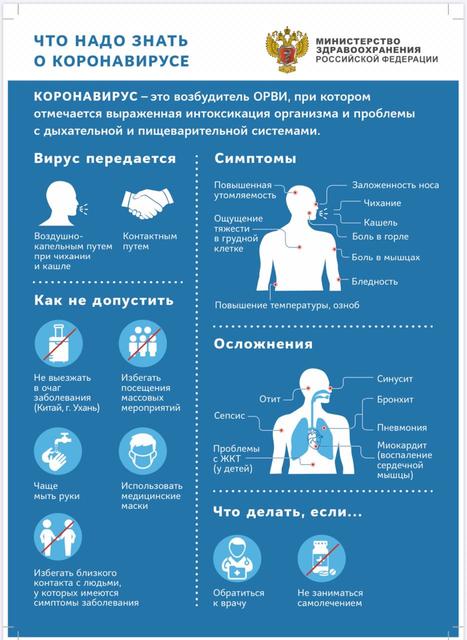 